В яких випадках декларант має право подати нову звітну одноразову (спеціальну) добровільну декларацію?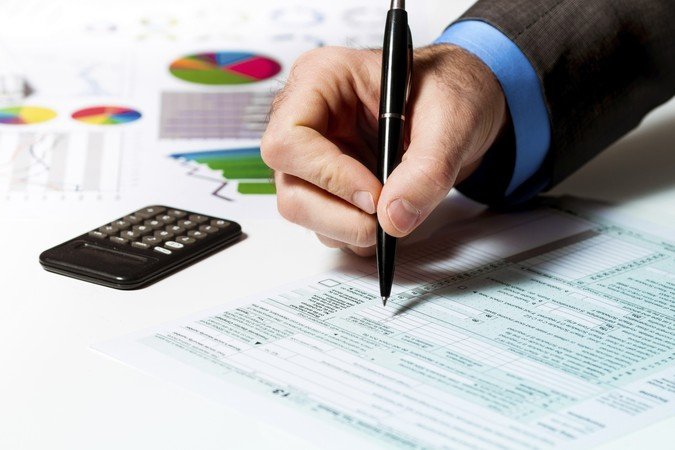 Головне управління ДПС у Харківській області повідомляє, що відповідно до п.п. 6.3 п. 6 підрозд. 9 прим. 4 розд. XX «Перехідні положення» Податкового кодексу України від 02 грудня 2010 року № 2755-VI зі змінами та доповненнями (далі – ПКУ) у період проведення одноразового (спеціального) добровільного декларування відповідно до підрозд. 9 прим. 4 розд. XX «Перехідні положення» ПКУ декларант має право уточнити інформацію, зазначену у попередньо поданій одноразовій (спеціальній) добровільній декларації (далі – Декларація), виключно шляхом подання нової Декларації у порядку, визначеному підрозд. 9 прим. 4 розд. XX «Перехідні положення» ПКУ. При цьому попередньо подана Декларація, інформація з якої уточнюється, вважається анульованою. Після завершення періоду проведення одноразового (спеціального) добровільного декларування платник податків має право подати уточнюючий розрахунок до раніше поданої Декларації виключно у випадках, передбачених підрозд. 9 прим. 4 розд. XX «Перехідні положення» ПКУ.